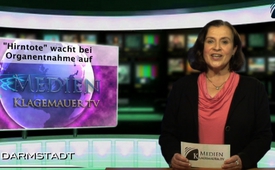 "Hirntote" wacht bei Organentnahme auf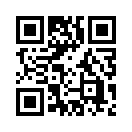 In einem New Yorker Krankenhaus wollten Ärzte einer 41-jährigen Frau die Organe entnehmen, die 2009 mit einer Überdosis Drogen im Körper ins...In einem New Yorker
Krankenhaus wollten Ärzte
einer 41-jährigen Frau die Organe
entnehmen, die 2009 mit
einer Überdosis Drogen im
Körper ins Krankenhaus eingeliefert
worden war. Obwohl
der Test einer Krankenschwester
ergab, dass die Patientin
unter anderem mit einem Fuß
zuckte und gegen das Beatmungsgerät
angekämpft hatte,
erklärten die Ärzte ihre Patientin
für tot. Gerade in dem Augenblick,
als die Frau beinahe
lebendig aufgeschnitten wurde,
schlug sie die Augen auf.
Die Frau nahm sich 16 Monate
nach dem verhängnisvollen
Klinikaufenthalt das
Leben.
Die zuständige Gesundheits-
behörde monierte jetzt Fehler
„ohne Ende“. Die Gehirnuntersuchungen
seien unzureichend
und die Beobachtungen
der Krankenschwester schlichtweg
ignoriert worden usw.
Dass die Klinik nun Schadensersatz
in Höhe von 22.000
Dollar leisten muss (an wen
wird nicht gesagt), mutet im
Gesamtzusammenhang wie ein
schlechtes Alibi an ...
Margot Michel, Zürcher Medizinrechtlerin:
„Es besteht
die Gefahr, dass ein Mensch
vor dem Tod für Drittinteressen
instrumentalisiert wird.“
(siehe auch S&G 23/13).
Wer möchte dann noch in die
Hände von Ärzten fallen, die
„nicht“ über Leichen gehen,
wenn es sich um Organentnahme
handelt?von dec.Quellen:http://www.express.de/panorama/schrecklicher-fehler--hirntote--wacht-bei-organ-entnahme-auf,2192,23648766.htmlhttp://www.focus.de/panorama/welt/skandaloese-fehler-in-us-klinik-fuer-tot-erklaerte-frau-erwacht-bei-organentnahme_aid_1039950.htmlDas könnte Sie auch interessieren:---Kla.TV – Die anderen Nachrichten ... frei – unabhängig – unzensiert ...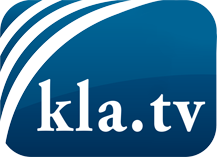 was die Medien nicht verschweigen sollten ...wenig Gehörtes vom Volk, für das Volk ...tägliche News ab 19:45 Uhr auf www.kla.tvDranbleiben lohnt sich!Kostenloses Abonnement mit wöchentlichen News per E-Mail erhalten Sie unter: www.kla.tv/aboSicherheitshinweis:Gegenstimmen werden leider immer weiter zensiert und unterdrückt. Solange wir nicht gemäß den Interessen und Ideologien der Systempresse berichten, müssen wir jederzeit damit rechnen, dass Vorwände gesucht werden, um Kla.TV zu sperren oder zu schaden.Vernetzen Sie sich darum heute noch internetunabhängig!
Klicken Sie hier: www.kla.tv/vernetzungLizenz:    Creative Commons-Lizenz mit Namensnennung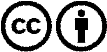 Verbreitung und Wiederaufbereitung ist mit Namensnennung erwünscht! Das Material darf jedoch nicht aus dem Kontext gerissen präsentiert werden. Mit öffentlichen Geldern (GEZ, Serafe, GIS, ...) finanzierte Institutionen ist die Verwendung ohne Rückfrage untersagt. Verstöße können strafrechtlich verfolgt werden.